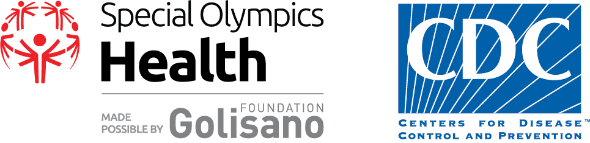 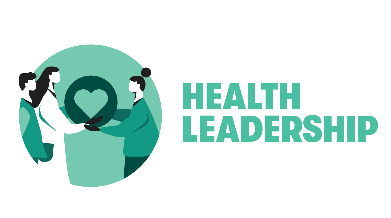 Philosophy of Mentorship WorksheetThis sheet is designed to be a conversation starter for two people who are working together toward common goals. The individual answers to each question will vary, and that’s great! Record your responses to these prompts and find common ground, set expectations, and clarify the best way to work together and have a positive impact. What are your preferred methods of communication?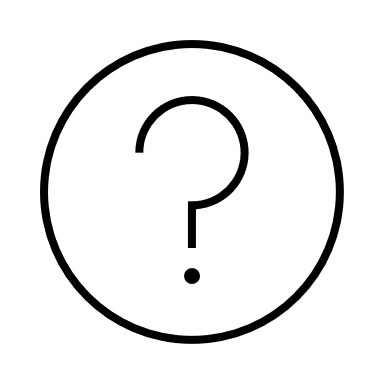 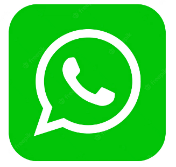 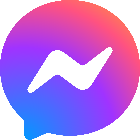 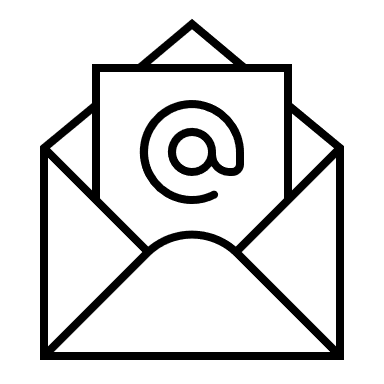 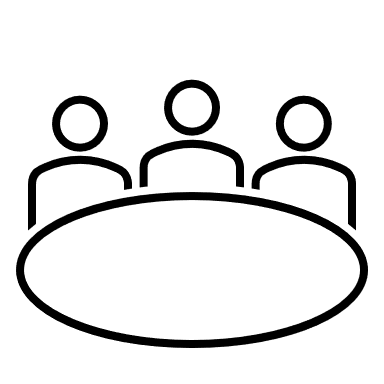 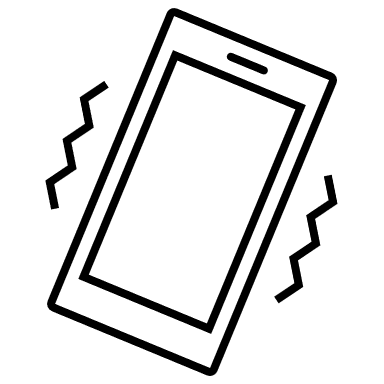 Phone           Email           In-Person          Messenger          WhatsApp        OtherGoals and expectations - what goal do you want to set for this mentorship relationship?What is your preferred work style? How can we support each other?How can we work together to create activation opportunities?What action steps can we take as soon as possible? (Example – make a list of contacts in the community to work with to accomplish our goal)